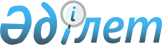 О районном бюджете на 2020-2022 годыРешение Бокейординского районного маслихата Западно-Казахстанской области от 30 декабря 2019 года № 34-2. Зарегистрировано Департаментом юстиции Западно-Казахстанской области 31 декабря 2019 года № 5923.
      Примечание ИЗПИ.
В тексте документа сохранена пунктуация и орфография оригинала.
      В соответствии с Бюджетным кодексом Республики Казахстан от 4 декабря 2008 года, Законом Республики Казахстан от 23 января 2001 года "О местном государственном управлении и самоуправлении в Республике Казахстан" Бокейординский районный маслихат РЕШИЛ:
      1. Утвердить районный бюджет на 2020-2022 годы согласно приложениям 1, 2 и 3 соответственно, в том числе на 2020 год в следующих объемах:
      1) доходы – 6 061 637 тысяч тенге:
      налоговые поступления – 471 654 тысячи тенге;
      неналоговые поступления – 15 099 тысяч тенге;
      поступления от продажи основного капитала – 3 095 тысяч тенге;
      поступления трансфертов – 5 571 789 тысяч тенге;
      2) затраты – 6 448 265 тысяч тенге;
      3) чистое бюджетное кредитование – 55 670 тысяч тенге:
      бюджетные кредиты – 83 452 тысячи тенге;
      погашение бюджетных кредитов – 27 782 тысячи тенге;
      4) сальдо по операциям с финансовыми активами - 0 тенге:
      приобретение финансовых активов - 0 тенге;
      поступления от продажи финансовых активов государства - 0 тенге;
      5) дефицит (профицит) бюджета - - 442 298 тысяч тенге;
      6) финансирование дефицита (использование профицита) бюджета – 442 298 тысяч тенге:
      поступление займов – 343 662 тысячи тенге;
      погашение займов – 27 782 тысячи тенге;
      используемые остатки бюджетных средств – 126 418 тысяч тенге.
      Сноска. Пункт 1 - в редакции решения Бокейординского районного маслихата Западно-Казахстанской области от 22.12.2020 № 49-1 (вводится в действие с 01.01.2020).


      1-1.Учесть, что в районном бюджете на 2020 год предусмотрены целевые текущие трансферты сельским (города районного значения) бюджетам, выделяемые за счет средств районного бюджета в общей сумме 34 928 тысяч тенге.
      Распределение указанных сумм сельским бюджетам осуществляется на основании постановления акимата Бокейординского района.
      Сноска. Решение дополнено пунктом 1-1 в соответствии с решением Бокейординского районного маслихата Западно-Казахстанской области от 31.03.2020 № 37-1 (вводится в действие с 01.01.2020).


      2. Поступления в районный бюджет на 2020 год формируются в соответствии с Бюджетным кодексом Республики Казахстан, Законом Республики Казахстан от 4 декабря 2019 года "О республиканском бюджете на 2020 – 2022 годы", решением Западно-Казахстанского областного маслихата от 13 декабря 2019 года №32-1 "Об областном бюджете на 2020-2022 годы" (зарегистрированное в Реестре государственной регистрации нормативных правовых актов № 5896) и согласно пункту 4 настоящего решения.
      3. Принять к сведению и руководству Закон Республики Казахстан от 4 декабря 2019 года "О республиканском бюджете на 2020 – 2022 годы".
      4. Установить на 2020 год норматив распределения доходов, для обеспечения сбалансированности местных бюджетов, по следующим подкласам доходов:
      1) индивидуальный подоходный налог зачисляется в районный бюджет -100%.
      2) социальный налог зачисляется в районный бюджет - 100%.
      5. Деньги от реализации товаров и услуг, предоставляемых государственными учреждениями, подведомственных местным исполнительным органам, используются в порядке, определяемом Бюджетным кодексом Республики Казахстан и Правительством Республики Казахстан.
      6. Установить на 2020 год размеры субвенций, передаваемых из районного бюджета в нижестоящие бюджеты, в общей сумме 346 010 тысяч тенге, в том числе:
      Сайхинский сельский округ – 120 390 тысяч тенге;
      Урдинский сельский округ – 76 617 тысяч тенге;
      Бисенский сельский округ – 69 279 тысяч тенге;
      Уялинский сельский округ – 19 341 тысяча тенге;
      Саралжинский сельский округ – 19 442 тысячи тенге;
      Темир Масинский сельский округ – 21 122 тысячи тенге;
      Муратсайский сельский округ – 19 819 тысяч тенге.
      7. Утвердить резерв местного исполнительного органа района на 2020 год в размере 10 678 тысяч тенге.
      8. Установить гражданским служащим здравоохранения, социального обеспечения, образования, культуры, спорта и ветеринарии, работающим в сельской местности, согласно перечню должностей специалистов определенных в соответствии с трудовым законодательством Республики Казахстан повышение на 25% должностных окладов по сравнению со ставками гражданских служащих, занимающихся этими видами деятельности в городских условиях, с 1 января 2020 года.
      9. Утвердить перечень местных бюджетных программ, не подлежащих секвестру в процессе исполнения местных бюджетов на 2020 год, согласно приложению 4.
      10. Руководителю аппарата Бокейординского районного маслихата (А.Хайруллин) обеспечить государственную регистрацию данного решения в органах юстиции.
      11. Настоящее решение вводится в действие с 1 января 2020 года. Районный бюджет на 2020 год
      Сноска. Приложение 1 - в редакции решения Бокейординского районного маслихата Западно-Казахстанской области от 22.12.2020 № 49-1 (вводится в действие с 01.01.2020).
      (тысяч тенге) Районный бюджет на 2021 год
      (тысяч тенге) Районный бюджет на 2022 год
      (тысяч тенге) Перечень бюджетных программ не подлежащих секвестру в процессе исполнения районных (городского) бюджетов на 2020 год
					© 2012. РГП на ПХВ «Институт законодательства и правовой информации Республики Казахстан» Министерства юстиции Республики Казахстан
				
      Председатель сессии Бокейординского районного
маслихата

Б. Бектелеуова

      Секретарь маслихата Бокейординского районна

Е. Танатов
Приложение 1
к решению Бокейординского 
районного маслихата 
от 30 декабря 2019 года № 34-2
Категория
Категория
Категория
Категория
Категория
Сумма
Класс
Класс
Класс
Класс
Сумма
Подкласс
Подкласс
Подкласс
Сумма
Специфика
Специфика
Сумма
Наименование
Сумма
1
2
3
4
5
6
1) Доходы
6 061 637
1
Налоговые поступления
471 654
01
Подоходный налог 
254 397
1
Корпоративный подоходный налог
93 049
2
Индивидуальный подоходный налог 
161 348
03
Социальный налог
179 590
1
Социальный налог
179 590
04
Налоги на собственность
33 712
1
Налоги на имущество
33 039
5
Единый земельный налог
673
05
Внутренние налоги на товары работы и услуги
3 113
2
Акцизы
809
3
Поступление за использование природных и других ресурсов
765
4
Сборы за ведение предпринимательской и профессиональной деятельности
1 539
08
Обязательные платежи, взимаемые за совершение юридически значимых действий и (или) выдачу документов уполномоченными на то государственными органами или должностными лицами
842
1
Государственная пошлина
842
2
Неналоговые поступления
15 099
01
Доходы от государственной собственности
10 723
5
Доходы от аренды имущества, находящегося в государственной собственности
10 723
06
Прочие неналоговые поступления 
4 376
1
Прочие неналоговые поступления 
4 376
3
Поступления от продажи основного капитала
3 095
03
Продажа земли и нематериальных активов
3 095
1
Продажа земли 
3 095
4
Поступления трансфертов
5 571 789
02
Трансферты из вышестоящих органов государственного управления
5 571 789
2
Трансферты из областного бюджета
5 571 789

Функциональная группа

Функциональная группа

Функциональная группа

Функциональная группа

Функциональная группа
Сумма
Функциональная подгруппа
Функциональная подгруппа
Функциональная подгруппа
Функциональная подгруппа
Сумма
Администратор бюджетных программ
Администратор бюджетных программ
Администратор бюджетных программ
Сумма
Бюджетная программа
Бюджетная программа
Сумма
Наименование
Сумма
1
2
3
4
5
6
2) Затраты
6 448 265
01
Государственные услуги общего характера
300 962
1
Представительные, исполнительные и другие органы, выполняющие общие функции государственного управления
127 574
112
Аппарат маслихата района (города областного значения)
21 511
001
Услуги по обеспечению деятельности маслихата района (города областного значения)
21 511
122
Аппарат акима района (города областного значения)
106 063
001
Услуги по обеспечению деятельности акима района (города областного значения)
88 167
003
Капитальные расходы государственного органа
3 808
009
Капитальные расходы подведомственных государственных учреждений и организаций
14 088
2
Финансовая деятельность
446
459
Отдел экономики и финансов района (города областного значения)
446
003
Проведение оценки имущества в целях налогообложения
351
010
Приватизация, управление коммунальным имуществом, постприватизационная деятельность и регулирование споров, связанных с этим 
95
9
Прочие государственные услуги общего характера
172 942
454
Отдел предпринимательства и сельского хозяйства района (города областного значения)
24 567
001
Услуги по реализации государственной политики на местном уровне в области развития предпринимательства и сельского хозяйства
24 567
458
Отдел жилищно-коммунального хозяйства, пассажирского транспорта и автомобильных дорог района (города областного значения)
89 274
001
Услуги по реализации государственной политики на местном уровне в области жилищно-коммунального хозяйства, пассажирского транспорта и автомобильных дорог
30 185
113
Целевые текущие трансферты нижестоящим бюджетам
59 089
459
Отдел экономики и финансов района (города областного значения)
58 700
001
Услуги по реализации государственной политики в области формирования и развития экономической политики, государственного планирования, исполнения бюджета и управления коммунальной собственностью района (города областного значения)
34 456
015
Капитальные расходы государственного органа
720
113
Целевые текущие трансферты нижестоящим бюджетам
23 524
466
Отдел архитектуры, градостроительства и строительства района (города областного значения)
401
040
Развитие объектов государственных органов
401
02
Оборона
5 402
1
Военные нужды
4 334
122
Аппарат акима района (города областного значения)
4 334
005
Мероприятия в рамках исполнения всеобщей воинской обязанности
4 334
2
Организация работы по чрезвычайным ситуациям
1 068
122
Аппарат акима района (города областного значения)
1 068
006
Предупреждение и ликвидация чрезвычайных ситуаций масштаба района (города областного значения)
1 068
03
Общественный порядок, безопасность, правовая, судебная, уголовно-исполнительная деятельность
4 245
9
Прочие услуги в области общественного порядка и безопасности
4 245
458
Отдел жилищно-коммунального хозяйства, пассажирского транспорта и автомобильных дорог района (города областного значения)
4 245
021
Обеспечение безопасности дорожного движения в населенных пунктах
4 245
04
Образование
2 714 902
1
Дошкольное воспитание и обучение
27 436
464
Отдел образования района (города областного значения)
27 436
009
Обеспечение деятельности организаций дошкольного воспитания и обучения
27 436
2
Начальное, основное среднее и общее среднее образование
2 571 042
457
Отдел культуры, развития языков, физической культуры и спорта района (города областного значения)
96 419
017
Дополнительное образование для детей и юношества по спорту
96 419
464
Отдел образования района (города областного значения)
2 448 155
003
Общеобразовательное обучение
2 309 232
006
Дополнительное образование для детей
138 923
466
Отдел архитектуры, градостроительства и строительства района (города областного значения)
26 468
021
Строительство и реконструкция объектов начального, основного среднего и общего среднего образования
26 468
9
Прочие услуги в области образования
116 424
464
Отдел образования района (города областного значения)
 116 424
001
Услуги по реализации государственной политики на местном уровне в области образования 
14 332 
005
Приобретение и доставка учебников, учебно-методических комплексов для государственных учреждений образования района (города областного значения)
58 249
015
Ежемесячные выплаты денежных средств опекунам (попечителям) на содержание ребенка-сироты (детей-сирот), и ребенка (детей), оставшегося без попечения родителей
3 951
067
Капитальные расходы подведомственных государственных учреждений и организаций
11 059
113
Целевые текущие трансферты нижестоящим бюджетам
28 833
06
Социальная помощь и социальное обеспечение
482 577
1
Социальное обеспечение
79 905
451
Отдел занятости и социальных программ района (города областного значения)
79 905
005
Государственная адресная социальная помощь
79 905
2
Социальная помощь
368 018
451
Отдел занятости и социальных программ района (города областного значения)
368 018
002
Программа занятости
233 858
006
Оказание жилищной помощи
431
007
Социальная помощь отдельным категориям нуждающихся граждан по решениям местных представительных органов
45 597
010
Материальное обеспечение детей-инвалидов, воспитывающихся и обучающихся на дому
547
014
Оказание социальной помощи нуждающимся гражданам на дому
40 567
017
Обеспечение нуждающихся инвалидов обязательными гигиеническими средствами и предоставление услуг специалистами жестового языка, индивидуальными помощниками в соответствии с индивидуальной программой реабилитации инвалида
14 349
023
Обеспечение деятельности центров занятости населения
32 669
9
Прочие услуги в области социальной помощи и социального обеспечения
34 654
451
Отдел занятости и социальных программ района (города областного значения)
34 654
001
Услуги по реализации государственной политики на местном уровне в области обеспечения занятости и реализации социальных программ для населения
32 066
011
Оплата услуг по зачислению, выплате и доставке пособий и других социальных выплат
1 987
050
Обеспечение прав и улучшение качества жизни инвалидов в Республике Казахстан
601
07
Жилищно-коммунальное хозяйство
570 241
1
Жилищное хозяйство
147 674
458
Отдел жилищно-коммунального хозяйства, пассажирского транспорта и автомобильных дорог района (города областного значения)
39 991
004
Обеспечение жильем отдельных категорий граждан
9 511
070
Возмещение платежей населения по оплате коммунальных услуг в режиме чрезвычайного положения в Республике Казахстан
30 480
466
Отдел архитектуры, градостроительства и строительства района (города областного значения)
107 683
003
Проектирование и (или) строительство, реконструкция жилья коммунального жилищного фонда
86 791
004
Проектирование, развитие и (или) обустройство инженерно-коммуникационной инфраструктуры
20 892
2
Коммунальное хозяйство
411 153
458
Отдел жилищно-коммунального хозяйства, пассажирского транспорта и автомобильных дорог района (города областного значения)
2
048
Развитие благоустройства городов и населенных пунктов
2
466
Отдел архитектуры, градостроительства и строительства района (города областного значения)
411 151
006
Развитие системы водоснабжения и водоотведения
160 930
058
Развитие системы водоснабжения и водоотведения в сельских населенных пунктах
250 221
3
Благоустройство населенных пунктов
11 414
458
Отдел жилищно-коммунального хозяйства, пассажирского транспорта и автомобильных дорог района (города областного значения)
11 414
016
Обеспечение санитарии населенных пунктов
505
018
Благоустройство и озеленение населенных пунктов
10 909
08
Культура, спорт, туризм и информационное пространство
407 693
1
Деятельность в области культуры
208 388
457
Отдел культуры, развития языков, физической культуры и спорта района (города областного значения)
208 383
003
Поддержка культурно-досуговой работы
208 383
466
Отдел архитектуры, градостроительства и строительства района (города областного значения)
5
011
Развитие объектов культуры 
5
2
Спорт
2 689
457
Отдел культуры, развития языков, физической культуры и спорта района (города областного значения)
2 689
009
Проведение спортивных соревнований на районном (города областного значения) уровне
1 995
010
Подготовка и участие членов сборных команд района (города областного значения) по различным видам спорта на областных спортивных соревнованиях
694
3
Информационное пространство
121 208
456
Отдел внутренней политики района (города областного значения)
12 600
002
Услуги по проведению государственной информационной политики
12 600
457
Отдел культуры, развития языков, физической культуры и спорта района (города областного значения)
108 608
006
Функционирование районных (городских) библиотек
108 608
9
Прочие услуги по организации культуры, спорта, туризма и информационного пространства
75 408
456
Отдел внутренней политики района (города областного значения)
42 757
001
Услуги по реализации государственной политики на местном уровне в области информации, укрепления государственности и формирования социального оптимизма граждан
18 935
003
Реализация мероприятий в сфере молодежной политики
21 220
006
Капитальные расходы государственного органа
1 172
113
Целевые текущие трансферты нижестоящим бюджетам
1 430
457
Отдел культуры, развития языков, физической культуры и спорта района (города областного значения)
32 651
001
Услуги по реализации государственной политики на местном уровне в области культуры, развития языков, физической культуры и спорта 
19 827
032
Капитальные расходы подведомственных государственных учреждений и организаций
12 824
10
Сельское, водное, лесное, рыбное хозяйство, особо охраняемые природные территории, охрана окружающей среды и животного мира, земельные отношения
43 841
1
Сельское хозяйство
2 031
466
Отдел архитектуры, градостроительства и строительства района (города областного значения)
520
010
Развитие объектов сельского хозяйства
520
473
Отдел ветеринарии района (города областного значения)
1 511
001
Услуги по реализации государственной политики на местном уровне в сфере ветеринарии
1 511
2
Водное хозяйство
5
458
Отдел жилищно-коммунального хозяйства, пассажирского транспорта и автомобильных дорог района (города областного значения)
5
069
Увеличение водности поверхностных водных ресурсов
5
6
Земельные отношения
16 380
463
Отдел земельных отношений района (города областного значения)
16 380
001
Услуги по реализации государственной политики в области регулирования земельных отношений на территории района (города областного значения)
15 999
006
Землеустройство, проводимое при установлении границ районов, городов областного значения, районного значения, сельских округов, поселков, сел
381
9
Прочие услуги в области сельского, водного, лесного, рыбного хозяйства, охраны окружающей среды и земельных отношений
25 425
459
Отдел экономики и финансов района (города областного значения)
25 425
099
Реализация мер по оказанию социальной поддержки специалистов
25 425
11
Промышленность, архитектурная, градостроительная и строительная деятельность
15 076
2
Архитектурная, градостроительная и строительная деятельность
15 076
466
Отдел архитектуры, градостроительства и строительства района (города областного значения)
15 076
001
Услуги по реализации государственной политики в области строительства, улучшения архитектурного облика городов, районов и населенных пунктов области и обеспечению рационального и эффективного градостроительного освоения территории района (города областного значения)
15 061
013
Разработка схем градостроительного развития территории района, генеральных планов городов районного (областного) значения, поселков и иных сельских населенных пунктов
15
12
Транспорт и коммуникации
36 053
1
Автомобильный транспорт
36 053
458
Отдел жилищно-коммунального хозяйства, пассажирского транспорта и автомобильных дорог района (города областного значения)
36 053
023
Обеспечение функционирования автомобильных дорог
35 300
045
Капитальный и средний ремонт автомобильных дорог районного значения и улиц населенных пунктов
753
13
Прочие
1 398 544
9
Прочие
1 398 544
458
Отдел жилищно-коммунального хозяйства, пассажирского транспорта и автомобильных дорог района (города областного значения)
1 114 348
040
Реализация мер по содействию экономическому развитию регионов в рамках Государственной программы развития регионов до 2025 года
14 561
062
Реализация мероприятий по социальной и инженерной инфраструктуре в сельских населенных пунктах в рамках проекта "Ауыл-Ел бесігі"
1 099 787
459
Отдел экономики и финансов района (города областного значения)
15 560
012
Резерв местного исполнительного органа района (города областного значения) 
15 560
464
Отдел образования района (города областного значения)
268 636
077
Реализация мероприятий по социальной и инженерной инфраструктуре в сельских населенных пунктах в рамках проекта "Ауыл-Ел бесігі"
268 636
14
Обслуживание долга
30
1
Обслуживание долга
30
459
Отдел экономики и финансов района (города областного значения)
30
021
Обслуживание долга местных исполнительных органов по выплате вознаграждений и иных платежей по займам из областного бюджета
30
15
Трансферты
468 699
1
Трансферты
468 699
459
Отдел экономики и финансов района (города областного значения)
468 699
006
Возврат неиспользованных (недоиспользованных) целевых трансфертов
4
038
Субвенции
346 010
049
Возврат трансфертов общего характера в случаях, предусмотренных бюджетным законодательством 
86 826
054
Возврат сумм неиспользованных (недоиспользованных) целевых трансфертов, выделенных из республиканского бюджета за счет целевого трансферта из Национального фонда Республики Казахстан
35 859
3) Чистое бюджетное кредитование
55 670
Бюджетные кредиты
83 452
10
Сельское, водное, лесное, рыбное хозяйство, особо охраняемые природные территории, охрана окружающей среды и животного мира, земельные отношения
83 452
9
Прочие услуги в области сельского, водного, лесного, рыбного хозяйства, охраны окружающей среды и земельных отношений
83 452
459
Отдел экономики и финансов района (города областного значения)
83 452
018
Бюджетные кредиты для реализации мер социальной поддержки специалистов
83 452
Категория
Категория
Категория
Категория
Категория
Сумма
Класс
Класс
Класс
Класс
Сумма
Подкласс
Подкласс
Подкласс
Сумма
Специфика
Специфика
Сумма
Наименование
Сумма
5
Погашение бюджетных кредитов
27 782
01
Погашение бюджетных кредитов
27 782
1
Погашение бюджетных кредитов, выданных из государственного бюджета
27 782
4) Сальдо по операциям с финансовыми активами
0
Функциональная группа
Функциональная группа
Функциональная группа
Функциональная группа
Функциональная группа
Сумма
Функциональная подгруппа
Функциональная подгруппа
Функциональная подгруппа
Функциональная подгруппа
Сумма
Администратор бюджетных программ
Администратор бюджетных программ
Администратор бюджетных программ
Сумма
Программа
Программа
Сумма
Наименование
Сумма
Приобретение финансовых активов
0
Категория
Категория
Категория
Категория
Категория
Сумма
Класс
Класс
Класс
Класс
Сумма
Подкласс
Подкласс
Подкласс
Сумма
Специфика
Специфика
Сумма
Наименование
Сумма
6
Поступления от продажи финансовых активов государства
0
01
Поступления от продажи финансовых активов государства
0
1
Поступления от продажи финансовых активов внутри страны
0
5) Дефицит (профицит) бюджета 
-442 298
6) Финансирование дефицита бюджета (использование профицита)
442 298
 7
Поступления займов
343 662
Функциональная группа
Функциональная группа
Функциональная группа
Функциональная группа
Функциональная группа
Сумма
Функциональная подгруппа
Функциональная подгруппа
Функциональная подгруппа
Функциональная подгруппа
Сумма
Администратор бюджетных программ
Администратор бюджетных программ
Администратор бюджетных программ
Сумма
Программа
Программа
Сумма
Наименование
Сумма
16
Погашение займов
27 782
1
Погашение займов
27 782
459
Отдел экономики и финансов района (города областного значения)
27 782
005
Погашение долга местного исполнительного органа перед вышестоящим бюджетом
27 782
Категория
Категория
Категория
Категория
Категория
Сумма
Класс
Класс
Класс
Класс
Сумма
Подкласс
Подкласс
Подкласс
Сумма
Специфика
Специфика
Сумма
Наименование
Сумма
 8
Используемые остатки бюджетных средств 
126 418Приложение 2
к решению Бокейординского 
районного маслихата 
от 30 декабря 2019 года № 34-2
Категория
Категория
Категория
Категория
Категория
Сумма
Класс
Класс
Класс
Класс
Сумма
Подкласс
Подкласс
Подкласс
Сумма
Специфика
Специфика
Сумма
Наименование
Сумма
1
2
3
4
5
6
1) Доходы
3 933 856
1
Налоговые поступления
537 576
01
Подоходный налог 
326 391
1
Корпоративный подоходный налог
174 350
2
Индивидуальный подоходный налог 
152 041
03
Социальный налог
171 255
1
Социальный налог
171 255
04
Налоги на собственность
35 735
1
Налоги на имущество
35 021
5
Единый земельный налог
714
05
Внутренние налоги на товары работы и услуги
3 311
2
Акцизы
897
3
Поступление за использование природных и других ресурсов
803
4
Сборы за ведение предпринимательской и профессиональной деятельности
1 611
08
Обязательные платежи, взимаемые за совершение юридически значимых действий и (или) выдачу документов уполномоченными на то государственными органами или должностными лицами
884
1
Государственная пошлина
884
2
Неналоговые поступления
15 462
01
Доходы от государственной собственности
10 981
5
Доходы от аренды имущества, находящегося в государственной собственности
10 981
06
Прочие неналоговые поступления 
4 481
1
Прочие неналоговые поступления 
4 481
3
Поступления от продажи основного капитала
3 249
03
Продажа земли и нематериальных активов
3 249
1
Продажа земли 
3 249
4
Поступления трансфертов
3 377 569
02
Трансферты из вышестоящих органов государственного управления
3 377 569
2
Трансферты из областного бюджета
3 377 569

Функциональная группа

Функциональная группа

Функциональная группа

Функциональная группа

Функциональная группа
Сумма
Функциональная подгруппа
Функциональная подгруппа
Функциональная подгруппа
Функциональная подгруппа
Сумма
Администратор бюджетных программ
Администратор бюджетных программ
Администратор бюджетных программ
Сумма
Программа
Программа
Сумма
Наименование
Сумма
1
2
3
4
5
6
2) Затраты
3 933 856
01
Государственные услуги общего характера
164 724
1
Представительные, исполнительные и другие органы, выполняющие общие функции государственного управления
97 783
112
Аппарат маслихата района (города областного значения)
17 221
001
Услуги по обеспечению деятельности маслихата района (города областного значения)
17 221
122
Аппарат акима района (города областного значения)
80 562
001
Услуги по обеспечению деятельности акима района (города областного значения)
80 562
2
Финансовая деятельность
1 021
459
Отдел экономики и финансов района (города областного значения)
1 021
003
Проведение оценки имущества в целях налогообложения
415
010
Приватизация, управление коммунальным имуществом, постприватизационная деятельность и регулирование споров, связанных
606
9
Прочие государственные услуги общего характера
65 920
454
Отдел предпринимательства и сельского хозяйства района (города областного значения)
18 722
001
Услуги по реализации государственной политики на местном уровне в области развития предпринимательства и сельского хозяйства
18 722
458
Отдел жилищно-коммунального хозяйства, пассажирского транспорта и автомобильных дорог района (города областного значения)
19 624
001
Услуги по реализации государственной политики на местном уровне в области жилищно-коммунального хозяйства, пассажирского транспорта и автомобильных дорог
19 624
459
Отдел экономики и финансов района (города областного значения)
27 574
001
Услуги по реализации государственной политики в области формирования и развития экономической политики, государственного планирования, исполнения бюджета и управления коммунальной собственностью района (города областного значения)
27 574
02
Оборона
19 739
1
Военные нужды
5 549
122
Аппарат акима района (города областного значения)
5 549
005
Мероприятия в рамках исполнения всеобщей воинской обязанности
5 549
2
Организация работы по чрезвычайным ситуациям
14 190
122
Аппарат акима района (города областного значения)
14 190
006
Предупреждение и ликвидация чрезвычайных ситуаций масштаба района (города областного значения)
929
007
Мероприятия по профилактике и тушению степных пожаров районного (городского) масштаба, а также пожаров в населенных пунктах, в которых не созданы органы государственной противопожарной службы
13 261
03
Общественный порядок, безопасность, правовая, судебная, уголовно-исполнительная деятельность
4 769
9
Прочие услуги в области общественного порядка и безопасности
4 769
458
Отдел жилищно-коммунального хозяйства, пассажирского транспорта и автомобильных дорог района (города областного значения)
4 769
021
Обеспечение безопасности дорожного движения в населенных пунктах
4 769
04
Образование
2 358 889
1
Дошкольное воспитание и обучение
25 674
464
Отдел образования района (города областного значения)
25 674
009
Обеспечение деятельности организаций дошкольного воспитания и обучения
25 674
2
Начальное, основное среднее и общее среднее образование
2 168 293
457
Отдел культуры, развития языков, физической культуры и спорта района (города областного значения)
102 592
017
Дополнительное образование для детей и юношества по спорту
102 592
464
Отдел образования района (города областного значения)
2 065 701
003
Общеобразовательное обучение
1 949 682
006
Дополнительное образование для детей
116 019
9
Прочие услуги в области образования
164 922
464
Отдел образования района (города областного значения)
164 922
001
Услуги по реализации государственной политики на местном уровне в области образования 
14 196
005
Приобретение и доставка учебников, учебно-методических комплексов для государственных учреждений образования района (города областного значения)
145 598
007
Проведение школьных олимпиад, внешкольных мероприятий и конкурсов районного (городского) масштаба
995
015
Ежемесячные выплаты денежных средств опекунам (попечителям) на содержание ребенка-сироты (детей-сирот), и ребенка (детей), оставшегося без попечения родителей
4 133
06
Социальная помощь и социальное обеспечение
266 371
1
Социальное обеспечение
43 908
451
Отдел занятости и социальных программ района (города областного значения)
43 908
005
Государственная адресная социальная помощь
43 908
2
Социальная помощь
186 028
451
Отдел занятости и социальных программ района (города областного значения)
186 028
002
Программа занятости
61 813
006
Оказание жилищной помощи
4 065
007
Социальная помощь отдельным категориям нуждающихся граждан по решениям местных представительных органов
46 864
010
Материальное обеспечение детей-инвалидов, воспитывающихся и обучающихся на дому
2 206
014
Оказание социальной помощи нуждающимся гражданам на дому
27 834
017
Обеспечение нуждающихся инвалидов обязательными гигиеническими средствами и предоставление услуг специалистами жестового языка, индивидуальными помощниками в соответствии с индивидуальной программой реабилитации инвалида
11 493
023
Обеспечение деятельности центров занятости населения
31 753
9
Прочие услуги в области социальной помощи и социального обеспечения
36 435
451
Отдел занятости и социальных программ района (города областного значения)
36 435
001
Услуги по реализации государственной политики на местном уровне в области обеспечения занятости и реализации социальных программ для населения
25 860
011
Оплата услуг по зачислению, выплате и доставке пособий и других социальных выплат
10 575
07
Жилищно-коммунальное хозяйство
254 178
1
Жилищное хозяйство
35 672
466
Отдел архитектуры, градостроительства и строительства района (города областного значения)
35 672
004
Проектирование, развитие и (или) обустройство инженерно-коммуникационной инфраструктуры
35 672
2
Коммунальное хозяйство
217 996
466
Отдел архитектуры, градостроительства и строительства района (города областного значения)
217 996
058
Развитие системы водоснабжения и водоотведения в сельских населенных пунктах
217 996
3
Благоустройство населенных пунктов
510
458
Отдел жилищно-коммунального хозяйства, пассажирского транспорта и автомобильных дорог района (города областного значения)
510
016
Обеспечение санитарии населенных пунктов
510
08
Культура, спорт, туризм и информационное пространство
341 782
1
Деятельность в области культуры
177 507
457
Отдел культуры, развития языков, физической культуры и спорта района (города областного значения)
177 507
003
Поддержка культурно-досуговой работы
177 507
2
Спорт
6 469
457
Отдел культуры, развития языков, физической культуры и спорта района (города областного значения)
6 469
009
Проведение спортивных соревнований на районном (города областного значения) уровне
4 010
010
Подготовка и участие членов сборных команд района (города областного значения) по различным видам спорта на областных спортивных соревнованиях
2 469
3
Информационное пространство
106 944
456
Отдел внутренней политики района (города областного значения)
12 968
002
Услуги по проведению государственной информационной политики
12 968
457
Отдел культуры, развития языков, физической культуры и спорта района (города областного значения)
93 976
006
Функционирование районных (городских) библиотек
93 976
9
Прочие услуги по организации культуры, спорта, туризма и информационного пространства
50 862
456
Отдел внутренней политики района (города областного значения)
34 225
001
Услуги по реализации государственной политики на местном уровне в области информации, укрепления государственности и формирования социального оптимизма граждан
15 127
003
Реализация мероприятий в сфере молодежной политики
19 098
457
Отдел культуры, развития языков, физической культуры и спорта района (города областного значения)
16 637
001
Услуги по реализации государственной политики на местном уровне в области культуры, развития языков, физической культуры и спорта 
16 637
10
Сельское, водное, лесное, рыбное хозяйство, особо охраняемые природные территории, охрана окружающей среды и животного мира, земельные отношения
126 650
1
Сельское хозяйство
88 518
473
Отдел ветеринарии района (города областного значения)
88 518
001
Услуги по реализации государственной политики на местном уровне в сфере ветеринарии
10 775
011
Проведение противоэпизоотических мероприятий
62 509
047
Возмещение владельцам стоимости обезвреженных (обеззараженных) и переработанных без изъятия животных, продукции и сырья животного происхождения, представляющих опасность для здоровья животных и человека
15 234
6
Земельные отношения
13 679
463
Отдел земельных отношений района (города областного значения)
13 679
001
Услуги по реализации государственной политики в области регулирования земельных отношений на территории района (города областного значения)
13 679
9
Прочие услуги в области сельского, водного, лесного, рыбного хозяйства, охраны окружающей среды и земельных отношений
24 453
459
Отдел экономики и финансов района (города областного значения)
24 453
099
Реализация мер по оказанию социальной поддержки специалистов
24 453
11
Промышленность, архитектурная, градостроительная и строительная деятельность
12 881
2
Архитектурная, градостроительная и строительная деятельность
12 881
466
Отдел архитектуры, градостроительства и строительства района (города областного значения)
12 881
001
Услуги по реализации государственной политики в области строительства, улучшения архитектурного облика городов, районов и населенных пунктов области и обеспечению рационального и эффективного градостроительного освоения территории района (города областного значения)
12 881
12
Транспорт и коммуникации
35 695
1
Автомобильный транспорт
35 695
458
Отдел жилищно-коммунального хозяйства, пассажирского транспорта и автомобильных дорог района (города областного значения)
35 695
023
Обеспечение функционирования автомобильных дорог
35 695
13
Прочие
26 906
9
Прочие
26 906
458
Отдел жилищно-коммунального хозяйства, пассажирского транспорта и автомобильных дорог района (города областного значения)
14 948
040
Реализация мер по содействию экономическому развитию регионов в рамках Программы развития регионов до 2020 года
14 948
459
Отдел экономики и финансов района (города областного значения)
11 958
012
Резерв местного исполнительного органа района (города областного значения) 
11 958
15
Трансферты
321 272
1
Трансферты
321 272
459
Отдел экономики и финансов района (города областного значения)
321 272
038
Субвенции
321 272
3) Чистое бюджетное кредитование
0
Бюджетные кредиты
0
10
Сельское, водное, лесное, рыбное хозяйство, особо охраняемые природные территории, охрана окружающей среды и животного мира, земельные отношения
0
9
Прочие услуги в области сельского, водного, лесного, рыбного хозяйства, охраны окружающей среды и земельных отношений
0
459
Отдел экономики и финансов района (города областного значения)
0
018
Бюджетные кредиты для реализации мер социальной поддержки специалистов
0
Категория
Категория
Категория
Категория
Категория
Сумма
Класс
Класс
Класс
Класс
Сумма
Подкласс
Подкласс
Подкласс
Сумма
Специфика
Специфика
Сумма
Наименование
Сумма
5
Погашение бюджетных кредитов
0
01
Погашение бюджетных кредитов
0
1
Погашение бюджетных кредитов, выданных из государственного бюджета
0
4) Сальдо по операциям с финансовыми активами
0
Функциональная группа
Функциональная группа
Функциональная группа
Функциональная группа
Функциональная группа
Сумма
Функциональная подгруппа
Функциональная подгруппа
Функциональная подгруппа
Функциональная подгруппа
Сумма
Администратор бюджетных программ
Администратор бюджетных программ
Администратор бюджетных программ
Сумма
Программа
Программа
Сумма
Наименование
Сумма
Приобретение финансовых активов
0
Категория
Категория
Категория
Категория
Категория
Сумма
Класс
Класс
Класс
Класс
Сумма
Подкласс
Подкласс
Подкласс
Сумма
Специфика
Специфика
Сумма
Наименование
Сумма
6
Поступления от продажи финансовых активов государства
0
01
Поступления от продажи финансовых активов государства
0
1
Поступления от продажи финансовых активов внутри страны
0
5) Дефицит (профицит) бюджета 
0
6) Финансирование дефицита бюджета (использование профицита)
0
 7
Поступления займов
0
Функциональная группа
Функциональная группа
Функциональная группа
Функциональная группа
Функциональная группа
Сумма
Функциональная подгруппа
Функциональная подгруппа
Функциональная подгруппа
Функциональная подгруппа
Сумма
Администратор бюджетных программ
Администратор бюджетных программ
Администратор бюджетных программ
Сумма
Программа
Программа
Сумма
Наименование
Сумма
16
Погашение займов
0
1
Погашение займов
0
459
Отдел экономики и финансов района (города областного значения)
0
005
Погашение долга местного исполнительного органа перед вышестоящим бюджетом
0
Категория
Категория
Категория
Категория
Категория
Сумма
Класс
Класс
Класс
Класс
Сумма
Подкласс
Подкласс
Подкласс
Сумма
Специфика
Специфика
Сумма
Наименование
Сумма
 8
Используемые остатки бюджетных средств 
0Приложение 3
к решению Бокейординского 
районного маслихата 
от 30 декабря 2019 года № 34-2
Категория
Категория
Категория
Категория
Категория
Сумма
Класс
Класс
Класс
Класс
Сумма
Подкласс
Подкласс
Подкласс
Сумма
Специфика
Специфика
Сумма
Наименование
Сумма
1
2
3
4
5
6
1) Доходы
3 759 365
1
Налоговые поступления
563 628
01
Подоходный налог 
343 884
1
Корпоративный подоходный налог
184 811
2
Индивидуальный подоходный налог 
159 073
03
Социальный налог
179 440
1
Социальный налог
179 440
04
Налоги на собственность
35 857
1
Налоги на имущество
35 100
5
Единый земельный налог
757
05
Внутренние налоги на товары работы и услуги
3 510
2
Акцизы
951
3
Поступление за использование природных и других ресурсов
852
4
Сборы за ведение предпринимательской и профессиональной деятельности
1 707
08
Обязательные платежи, взимаемые за совершение юридически значимых действий и (или) выдачу документов уполномоченными на то государственными органами или должностными лицами
937
1
Государственная пошлина
937
2
Неналоговые поступления
15 726
01
Доходы от государственной собственности
11 168
5
Доходы от аренды имущества, находящегося в государственной собственности
11 168
06
Прочие неналоговые поступления 
4 558
1
Прочие неналоговые поступления 
4 558
3
Поступления от продажи основного капитала
3 379 
03
Продажа земли и нематериальных активов
3 379
1
Продажа земли 
3 379
4
Поступления трансфертов
3 176 632
02
Трансферты из вышестоящих органов государственного управления
3 176 632
2
Трансферты из областного бюджета
3 176 632

Функциональная группа

Функциональная группа

Функциональная группа

Функциональная группа

Функциональная группа
Сумма
Функциональная подгруппа
Функциональная подгруппа
Функциональная подгруппа
Функциональная подгруппа
Сумма
Администратор бюджетных программ
Администратор бюджетных программ
Администратор бюджетных программ
Сумма
Программа
Программа
Сумма
Наименование
Сумма
1
2
3
4
5
6
2) Затраты
3 759 365
01
Государственные услуги общего характера
166 839
1
Представительные, исполнительные и другие органы, выполняющие общие функции государственного управления
99 095
112
Аппарат маслихата района (города областного значения)
17 372
001
Услуги по обеспечению деятельности маслихата района (города областного значения)
17 372
122
Аппарат акима района (города областного значения)
81 723
001
Услуги по обеспечению деятельности акима района (города областного значения)
81 723
2
Финансовая деятельность
1 031
459
Отдел экономики и финансов района (города областного значения)
1 031
003
Проведение оценки имущества в целях налогообложения
419
010
Приватизация, управление коммунальным имуществом, постприватизационная деятельность и регулирование споров, связанных
612
9
Прочие государственные услуги общего характера
66 713
454
Отдел предпринимательства и сельского хозяйства района (города областного значения)
18 945
001
Услуги по реализации государственной политики на местном уровне в области развития предпринимательства и сельского хозяйства
18 945
458
Отдел жилищно-коммунального хозяйства, пассажирского транспорта и автомобильных дорог района (города областного значения)
19 845
001
Услуги по реализации государственной политики на местном уровне в области жилищно-коммунального хозяйства, пассажирского транспорта и автомобильных дорог
19 845
459
Отдел экономики и финансов района (города областного значения)
27 923
001
Услуги по реализации государственной политики в области формирования и развития экономической политики, государственного планирования, исполнения бюджета и управления коммунальной собственностью района (города областного значения)
27 923
02
Оборона
19 937
1
Военные нужды
5 605
122
Аппарат акима района (города областного значения)
5 605
005
Мероприятия в рамках исполнения всеобщей воинской обязанности
5 605
2
Организация работы по чрезвычайным ситуациям
14 332
122
Аппарат акима района (города областного значения)
14 332
006
Предупреждение и ликвидация чрезвычайных ситуаций масштаба района (города областного значения)
938
007
Мероприятия по профилактике и тушению степных пожаров районного (городского) масштаба, а также пожаров в населенных пунктах, в которых не созданы органы государственной противопожарной службы
13 394
03
Общественный порядок, безопасность, правовая, судебная, уголовно-исполнительная деятельность
4 817
9
Прочие услуги в области общественного порядка и безопасности
4 817
458
Отдел жилищно-коммунального хозяйства, пассажирского транспорта и автомобильных дорог района (города областного значения)
4 817
021
Обеспечение безопасности дорожного движения в населенных пунктах
4 817
04
Образование
2 401 206
1
Дошкольное воспитание и обучение
26 022
464
Отдел образования района (города областного значения)
26 022
009
Обеспечение деятельности организаций дошкольного воспитания и обучения
26 022
2
Начальное, основное среднее и общее среднее образование
2 205 594
457
Отдел культуры, развития языков, физической культуры и спорта района (города областного значения)
105 053
017
Дополнительное образование для детей и юношества по спорту
105 053
464
Отдел образования района (города областного значения)
2 100 541
003
Общеобразовательное обучение
1 982 868
006
Дополнительное образование для детей
117 673
9
Прочие услуги в области образования
169 590
464
Отдел образования района (города областного значения)
169 590
001
Услуги по реализации государственной политики на местном уровне в области образования 
14 357
005
Приобретение и доставка учебников, учебно-методических комплексов для государственных учреждений образования района (города областного значения)
150 054
007
Проведение школьных олимпиад, внешкольных мероприятий и конкурсов районного (городского) масштаба
1 005
015
Ежемесячные выплаты денежных средств опекунам (попечителям) на содержание ребенка-сироты (детей-сирот), и ребенка (детей), оставшегося без попечения родителей
4 174
06
Социальная помощь и социальное обеспечение
272 231
1
Социальное обеспечение
44 347
451
Отдел занятости и социальных программ района (города областного значения)
44 347
005
Государственная адресная социальная помощь
44 347
2
Социальная помощь
190 742
451
Отдел занятости и социальных программ района (города областного значения)
190 742
002
Программа занятости
65 089
006
Оказание жилищной помощи
4 106
007
Социальная помощь отдельным категориям нуждающихся граждан по решениям местных представительных органов
47 332
010
Материальное обеспечение детей-инвалидов, воспитывающихся и обучающихся на дому
2 228
014
Оказание социальной помощи нуждающимся гражданам на дому
28 253
017
Обеспечение нуждающихся инвалидов обязательными гигиеническими средствами и предоставление услуг специалистами жестового языка, индивидуальными помощниками в соответствии с индивидуальной программой реабилитации инвалида
11 608
023
Обеспечение деятельности центров занятости населения
32 126
9
Прочие услуги в области социальной помощи и социального обеспечения
37 142
451
Отдел занятости и социальных программ района (города областного значения)
37 142
001
Услуги по реализации государственной политики на местном уровне в области обеспечения занятости и реализации социальных программ для населения
26 144
011
Оплата услуг по зачислению, выплате и доставке пособий и других социальных выплат
10 998
07
Жилищно-коммунальное хозяйство
515
3
Благоустройство населенных пунктов
515
458
Отдел жилищно-коммунального хозяйства, пассажирского транспорта и автомобильных дорог района (города областного значения)
515
016
Обеспечение санитарии населенных пунктов
515
08
Культура, спорт, туризм и информационное пространство
366 483
1
Деятельность в области культуры
200 137
457
Отдел культуры, развития языков, физической культуры и спорта района (города областного значения)
200 137
003
Поддержка культурно-досуговой работы
200 137
2
Спорт
6 533
457
Отдел культуры, развития языков, физической культуры и спорта района (города областного значения)
6 533
009
Проведение спортивных соревнований на районном (города областного значения) уровне
4 050
010
Подготовка и участие членов сборных команд района (города областного значения) по различным видам спорта на областных спортивных соревнованиях
2 483
3
Информационное пространство
108 339
456
Отдел внутренней политики района (города областного значения)
13 098
002
Услуги по проведению государственной информационной политики
13 098
457
Отдел культуры, развития языков, физической культуры и спорта района (города областного значения)
95 241
006
Функционирование районных (городских) библиотек
95 241
9
Прочие услуги по организации культуры, спорта, туризма и информационного пространства
51 474
456
Отдел внутренней политики района (города областного значения)
34 631
001
Услуги по реализации государственной политики на местном уровне в области информации, укрепления государственности и формирования социального оптимизма граждан
15 292
003
Реализация мероприятий в сфере молодежной политики
19 339
457
Отдел культуры, развития языков, физической культуры и спорта района (города областного значения)
16 843
001
Услуги по реализации государственной политики на местном уровне в области культуры, развития языков, физической культуры и спорта 
16 843
10
Сельское, водное, лесное, рыбное хозяйство, особо охраняемые природные территории, охрана окружающей среды и животного мира, земельные отношения
127 456
1
Сельское хозяйство
88 660
473
Отдел ветеринарии района (города областного значения)
88 660
001
Услуги по реализации государственной политики на местном уровне в сфере ветеринарии
10 917
011
Проведение противоэпизоотических мероприятий
62 509
047
Возмещение владельцам стоимости обезвреженных (обеззараженных) и переработанных без изъятия животных, продукции и сырья животного происхождения, представляющих опасность для здоровья животных и человека
15 234
6
Земельные отношения
13 842
463
Отдел земельных отношений района (города областного значения)
13 842
001
Услуги по реализации государственной политики в области регулирования земельных отношений на территории района (города областного значения)
13 842
9
Прочие услуги в области сельского, водного, лесного, рыбного хозяйства, охраны окружающей среды и земельных отношений
24 954
459
Отдел экономики и финансов района (города областного значения)
24 954
099
Реализация мер по оказанию социальной поддержки специалистов
24 954
11
Промышленность, архитектурная, градостроительная и строительная деятельность
13 029
2
Архитектурная, градостроительная и строительная деятельность
13 029
466
Отдел архитектуры, градостроительства и строительства района (города областного значения)
13 029
001
Услуги по реализации государственной политики в области строительства, улучшения архитектурного облика городов, районов и населенных пунктов области и обеспечению рационального и эффективного градостроительного освоения территории района (города областного значения)
13 029
12
Транспорт и коммуникации
36 052
1
Автомобильный транспорт
36 052
458
Отдел жилищно-коммунального хозяйства, пассажирского транспорта и автомобильных дорог района (города областного значения)
36 052
023
Обеспечение функционирования автомобильных дорог
36 052
13
Прочие
27 634
9
Прочие
27 634
458
Отдел жилищно-коммунального хозяйства, пассажирского транспорта и автомобильных дорог района (города областного значения)
15 097
040
Реализация мер по содействию экономическому развитию регионов в рамках Программы развития регионов до 2020 года
15 097
459
Отдел экономики и финансов района (города областного значения)
12 537
012
Резерв местного исполнительного органа района (города областного значения) 
12 537
15
Трансферты
323 166
1
Трансферты
323 166
459
Отдел экономики и финансов района (города областного значения)
323 166
038
Субвенции
323 166
3) Чистое бюджетное кредитование
0
Бюджетные кредиты
0
10
Сельское, водное, лесное, рыбное хозяйство, особо охраняемые природные территории, охрана окружающей среды и животного мира, земельные отношения
0
9
Прочие услуги в области сельского, водного, лесного, рыбного хозяйства, охраны окружающей среды и земельных отношений
0
459
Отдел экономики и финансов района (города областного значения)
0
018
Бюджетные кредиты для реализации мер социальной поддержки специалистов
0
Категория
Категория
Категория
Категория
Категория
Сумма
Класс
Класс
Класс
Класс
Сумма
Подкласс
Подкласс
Подкласс
Сумма
Специфика
Специфика
Сумма
Наименование
Сумма
5
Погашение бюджетных кредитов
0
01
Погашение бюджетных кредитов
0
1
Погашение бюджетных кредитов, выданных из государственного бюджета
0
4) Сальдо по операциям с финансовыми активами
0
Функциональная группа
Функциональная группа
Функциональная группа
Функциональная группа
Функциональная группа
Сумма
Функциональная подгруппа
Функциональная подгруппа
Функциональная подгруппа
Функциональная подгруппа
Сумма
Администратор бюджетных программ
Администратор бюджетных программ
Администратор бюджетных программ
Сумма
Программа
Программа
Сумма
Наименование
Сумма
Приобретение финансовых активов
0
Категория
Категория
Категория
Категория
Категория
Сумма
Класс
Класс
Класс
Класс
Сумма
Подкласс
Подкласс
Подкласс
Сумма
Специфика
Специфика
Сумма
Наименование
Сумма
6
Поступления от продажи финансовых активов государства
0
01
Поступления от продажи финансовых активов государства
0
1
Поступления от продажи финансовых активов внутри страны
0
5) Дефицит (профицит) бюджета 
0
6) Финансирование дефицита бюджета (использование профицита)
0
 7
Поступления займов
0
Функциональная группа
Функциональная группа
Функциональная группа
Функциональная группа
Функциональная группа
Сумма
Функциональная подгруппа
Функциональная подгруппа
Функциональная подгруппа
Функциональная подгруппа
Сумма
Администратор бюджетных программ
Администратор бюджетных программ
Администратор бюджетных программ
Сумма
Программа
Программа
Сумма
Наименование
Сумма
16
Погашение займов
0
1
Погашение займов
0
459
Отдел экономики и финансов района (города областного значения)
0
005
Погашение долга местного исполнительного органа перед вышестоящим бюджетом
0
Категория
Категория
Категория
Категория
Категория
Сумма
Класс
Класс
Класс
Класс
Сумма
Подкласс
Подкласс
Подкласс
Сумма
Специфика
Специфика
Сумма
Наименование
Сумма
 8
Используемые остатки бюджетных средств 
0Приложение 4
к решению Бокейординского 
районного маслихата 
от 30 декабря 2019 года № 34-2
Функциональная группа
Функциональная группа
Функциональная группа
Функциональная группа
Функциональная группа
Функциональная подгруппа
Функциональная подгруппа
Функциональная подгруппа
Функциональная подгруппа
Администратор бюджетных программ
Администратор бюджетных программ
Администратор бюджетных программ
Программа
Программа
Наименование
04
Образование
2
Начальное, основное среднее и общее среднее образование
464
Отдел образования района (города областного значения)
003
Общеобразовательное обучение